………………………………………………….LİSESİ 20…/20… EĞİTİM-ÖĞRETİM YILI 12. SINIFLAR T.C. İNKILÂP TARİHİ VE ATATÜRKÇÜLÜK DERSİ 2. DÖNEM 2. YAZILI YOKLAMAAD / SOYAD:SINIF / NO:1. 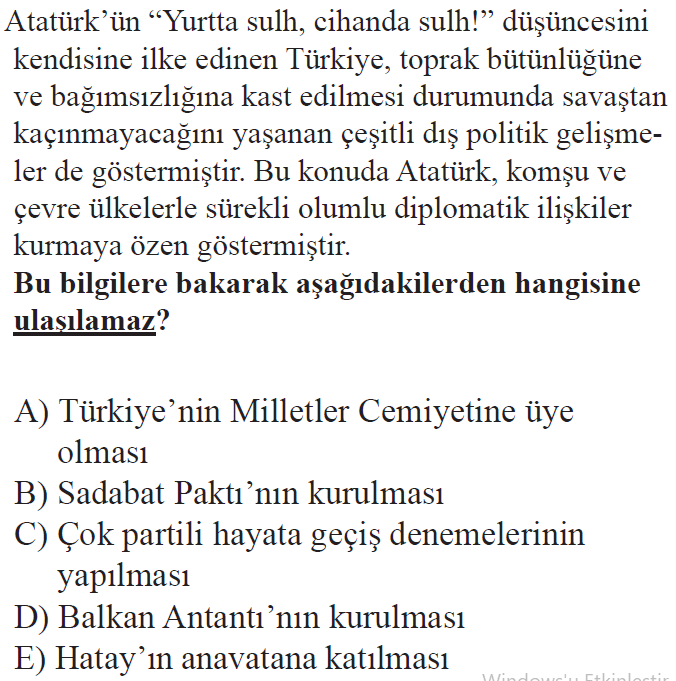 2.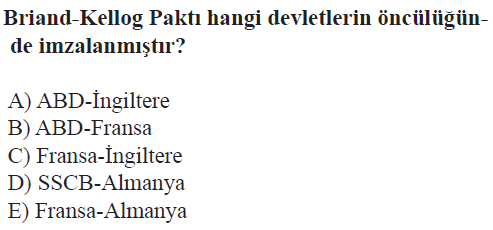 3.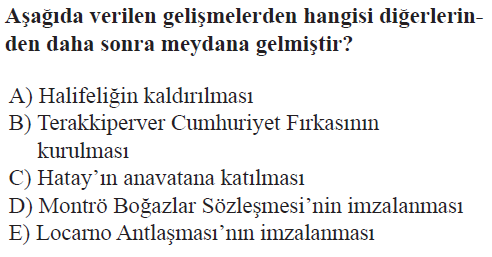 4.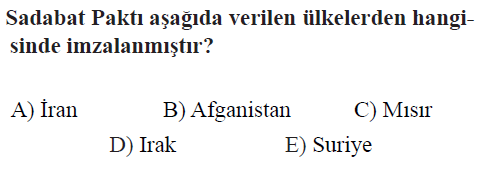 5.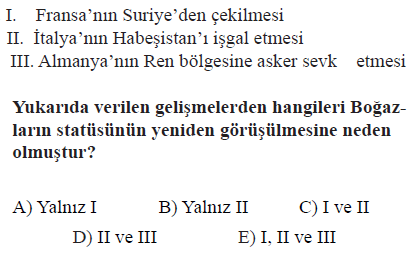 6.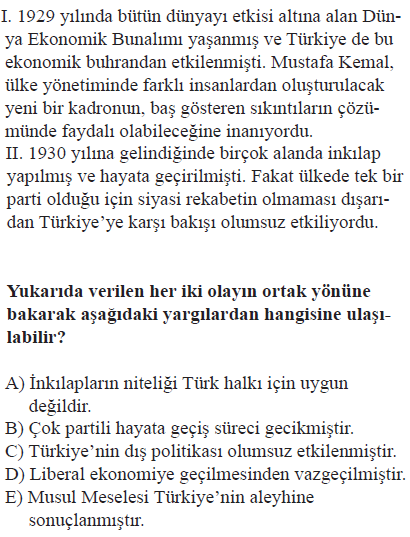 7.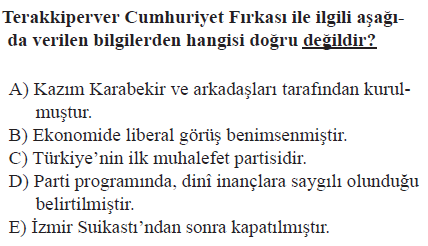 8.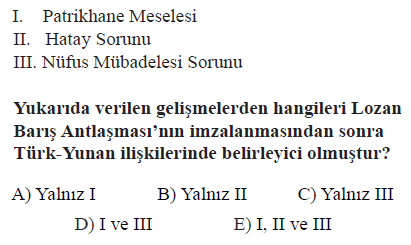 9.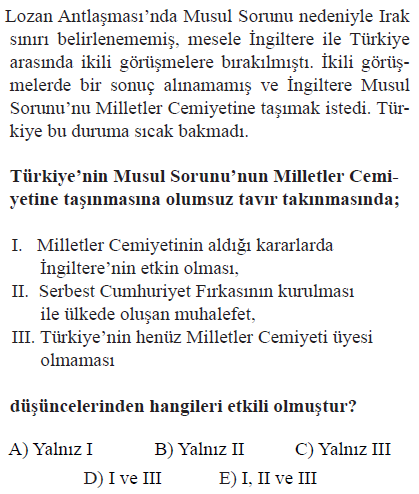 10.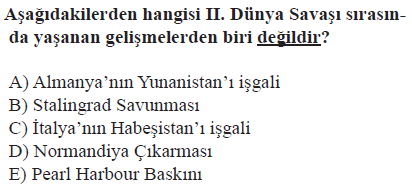 11.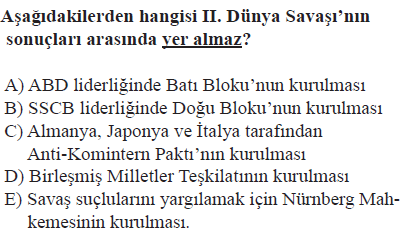 12.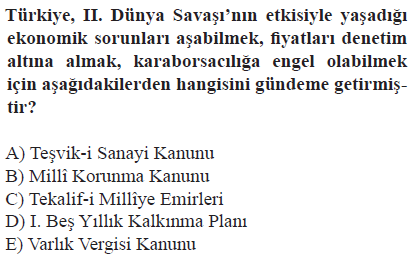 13.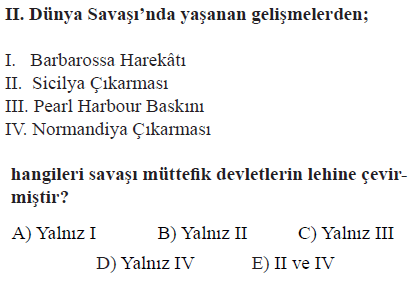 14.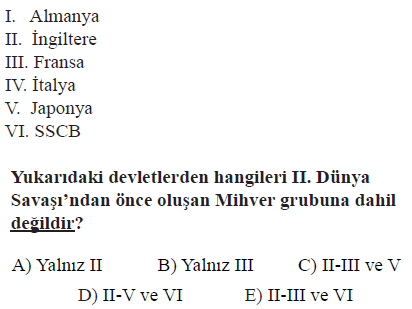 15.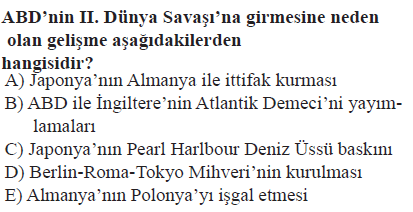 16.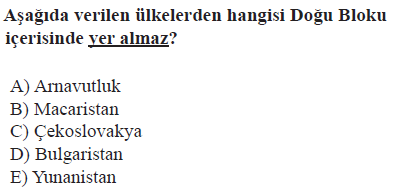 17.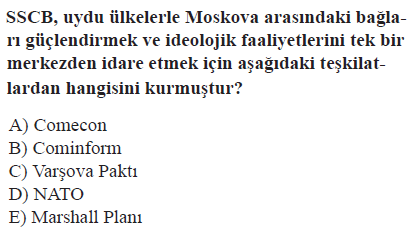 18.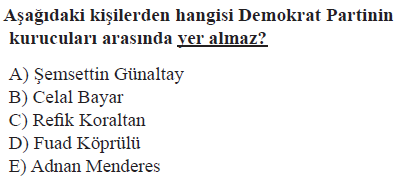 19.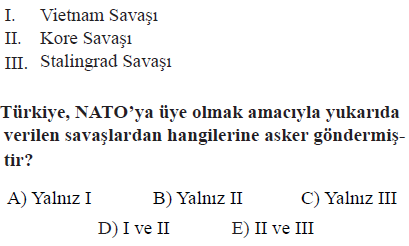 20.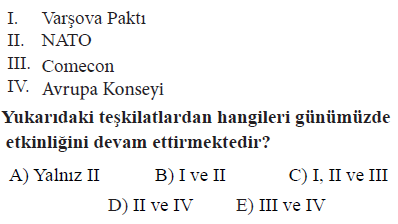 21. VE 22. SORULARI AŞAĞIDAKİ TABLOYA GÖRE CEVAPLAYINIZ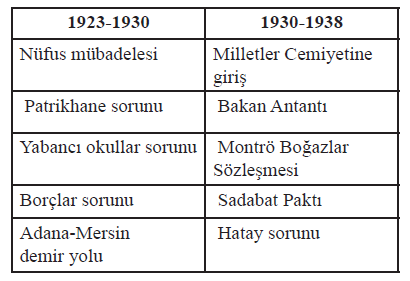 21. Tabloda verilenlere bakıldığında 1923-1930 arası dönemde Türk Dış politikasının öncelikli hedefinin ne olduğu söylenebilir? ( 10 PUAN )22. Tabloda verilenlere bakıldığında 1930-1938 arası dönemde Türk Dış politikasının öncelikli hedeflerinin neler olduğu söylenebilir? ( 10 PUAN )NOT : test soruları 4’er puandır. Diğer souların puan değerleri karşılarında yazmaktadır. Sınav süresi 40 dakikadır.             BAŞARILAR DİLERİM.			…………………………….											TARİH ÖĞRETMENİ